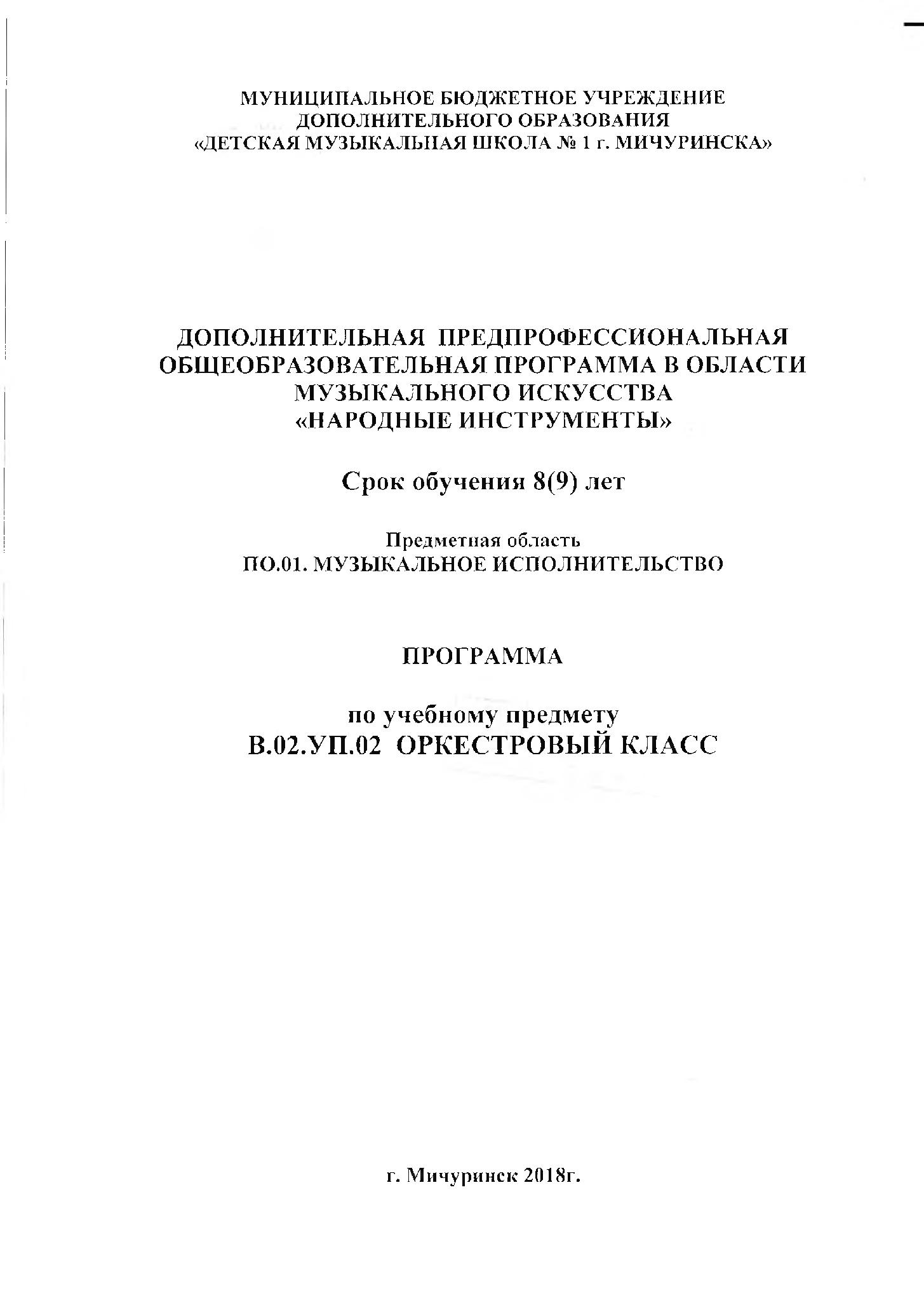 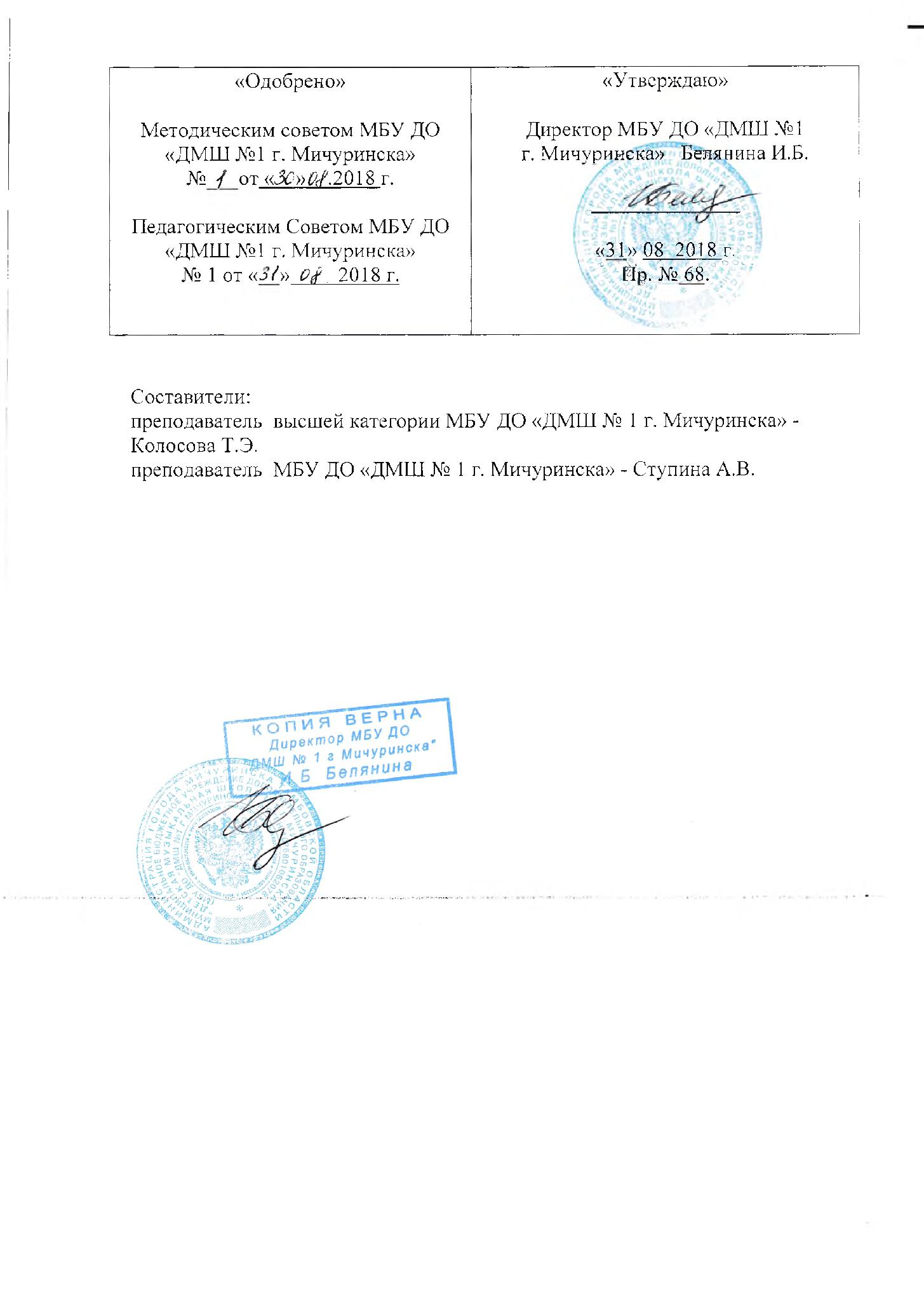 Структура программы учебного предметаПояснительная запискаХарактеристика учебного предмета, его место и роль в образовательном процессе;Срок реализации учебного предмета;Объем учебного времени, предусмотренный учебным планом образовательного учреждения на реализацию учебного предмета;Форма проведения учебных аудиторных занятий;Цель и задачи учебного предмета;Обоснование структуры программы учебного предмета;Методы обучения;Описание материально-технических условий реализации учебногопредмета.Содержание учебного предметаСведения о затратах учебного времени;Годовые требования по классам.Репертуарные списки.Требования к уровню подготовки обучающихсяIV.	Формы и методы контроля, система оценокАттестация: цели, виды, форма, содержание;Критерии оценки;Контрольные требования на разных этапах обучения.Методическое обеспечение учебного процессаМетодические рекомендации по вопросам организации оркестра;Методические рекомендации педагогическим работникам;Методика работы с оркестром в школьном учреждении;Рекомендации по организации самостоятельной работы обучающихся.VI.	Списки рекомендуемой нотной и методической литературыУчебная литература;Методическая литература.2ПОЯСНИТЕЛЬНАЯ ЗАПИСКАХарактеристика учебного предмета, его место и роль в образовательном процессеПрограмма учебного предмета «Оркестровый класс» составлена на основании федеральных государственных требований к дополнительным предпрофессиональным общеобразовательным программам в области музыкального искусства «Народные инструменты», а также с учетом многолетнего педагогического опыта в области оркестрового исполнительства в ДШИ и ДМШ.Оркестровый класс - учебный предмет, который может входить в вариативную часть учебного плана дополнительных предпрофессиональных общеобразовательных программ в области музыкального искусства при условии реализации в школе различных видов музыкальных инструментов, участвующих в коллективном музицировании.Создание оркестровых коллективов должно быть первоочередной задачей образовательного учреждения. Решение этой задачи возможно лишь при продуманном, пропорциональном планировании контингента школы, а также: наличии квалифицированных педагогических кадров, достаточно развитыхматериально-технических и других условиях реализации предпрофессиональных программ.настоящее время важно сохранить исполнительские традиции и способствовать дальнейшему развитию самодеятельного и профессионального коллективного творчества в оркестрах русских народных инструментов.Коллективный характер работы народного оркестра, общность целей и задач, формирование сознательного отношения к делу – является наиболее эффективной формой учебно-воспитательного процесса. Для детей и подростков очень важно оказаться в удивительной атмосфере, где зарождается любовь к музыке. Благодаря существованию оркестра народных инструментовшколе, обучающиеся получают возможность расширять свой музыкальный и интеллектуальный кругозор. Для преподавателей – иллюстраторов – это способ реализовать свои исполнительские способности и средство воспитать талантливых учеников. Обучение игре в оркестровом классе способствует развитию эстетических вкусов, прививает практические навыки и знания, необходимые для участия в коллективах художественной самодеятельности и развития камерного музицирования.Сроки реализации учебного предметаСрок реализации рабочей программы 4 года. Данная программа рассчитана для детей 11 – 12 лет. По образовательным программам с восьмилетним сроком обучения к занятиям в оркестре привлекаются обучающиеся 5 - 8 классов, наиболее подготовленные обучающиеся 4 класса.Для обучающихся, планирующих поступление в образовательные учреждения, реализующие основные профессиональные образовательные3программы в области музыкального искусства, срок освоения программы «Оркестровый класс» может быть увеличен на 1 год.Объем учебной нагрузки и ее распределениеПредлагаемая недельная нагрузка по предмету «Оркестровый класс» 2 часа в неделю, в соответствии с учебным планом детской музыкальной школы.Детская музыкальная школа определяет время, необходимое для планомерной и целенаправленной работы оркестрового класса. Эти часы могут быть использованы как на занятия по группам (в мелкогрупповой или групповой форме), так и на сводные занятия (консультации).Срок обучения - 8 (9) лет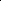 Форма проведения учебных аудиторных занятийФорма проведения учебных аудиторных занятий: мелкогрупповая (от4 человек) и групповая (от 11 человек). Основной формой учебно-воспитательной работой в классе оркестра является урок, продолжительностьюминут.По учебному плану каждый обучающийся занимается в классе оркестра 2 часа в неделю. Один час используется на занятия по группам и 1 час на сводные репетиции оркестра.Цель и задачи учебного предметаЦель:воспитание личности юного музыканта в атмосфере творчества, средствами музыкального искусства.Задачи:объединение творческих сил народного отделения школы;создание условий для развития коллективного детского творчествагармоничного воспитания подрастающего поколения;воспитание ответственности ученика к коллективной трудовой дисциплине в работе творческого коллектива;стимулирование развития эмоциональности, памяти, мышления, воображения и творческой активности при игре в оркестре;4практическое применение и закрепление навыков и знаний, полученных в инструментальных классах;приобщение обучающихся к мировой музыкальной культуре;знакомство с лучшими образцами классической, зарубежной, русской, народной и современной музыки;обучение навыкам самостоятельной работы, а также навыкам чтения с листа в оркестровом классе;создание технической базы для дальнейшего обучения в специальных средних и высших музыкальных учебных заведениях.Обоснование структуры учебного предметаОбоснованием структуры программы являются ФГТ, отражающие все аспекты работы руководителя с учениками, детским коллективом.Программа содержит следующие разделы:сведения о затратах учебного времени, предусмотренного на освоение учебного предмета;распределение учебного материала по годам обучения;описание дидактических единиц учебного предмета;требования к уровню подготовки обучающихся;формы и методы контроля, система оценок;методическое обеспечение учебного процесса.соответствии с данными направлениями строится основной раздел программы «Содержание учебного предмета».Методы обученияВыбор методов обучения по предмету «Оркестровый класс» зависит от:возраста обучающихся;их индивидуальных способностей;от количества участников оркестра.Для достижения поставленной цели и реализации задач предмета используются следующие методы обучения:словесный (рассказ, объяснение);метод показа;частично - поисковый (ученики участвуют в поисках решения поставленной задачи).Предложенные методы работы с оркестром русских народных инструментов в рамках предпрофессиональной образовательной программы являются наиболее продуктивными при реализации поставленных целей и задач учебного предмета и основаны на проверенных методиках и сложившихся традициях оркестрового исполнительства.5Описание материально - технических условий реализации учебного предмета «Оркестровый класс»Материально-техническая база образовательного учреждения должна соответствовать санитарным и противопожарным нормам, нормам охраны труда.Занятия по учебному предмету «Оркестровый класс» должны проходить в просторных аудиториях (специализированном классе, малом или большом концертных залах). Учебная аудитория для занятий по учебному предмету «Оркестровый класс» должна иметь площадь не менее 12 кв.м., звукоизоляциюналичие инструментов для работы в оркестре.учебном учреждении должны быть в наличии высококачественные оркестровые инструменты, а также созданы условия для их содержания, своевременного обслуживания и ремонта.СОДЕРЖАНИЕ УЧЕБНОГО ПРЕДМЕТАСведения о затратах учебного времениСведения о затратах учебного времени, предусмотренного на освоение учебного предмета «Оркестровый класс», на максимальную, самостоятельную нагрузку обучающихся и аудиторные занятия:Срок обучения – 8 (9) лет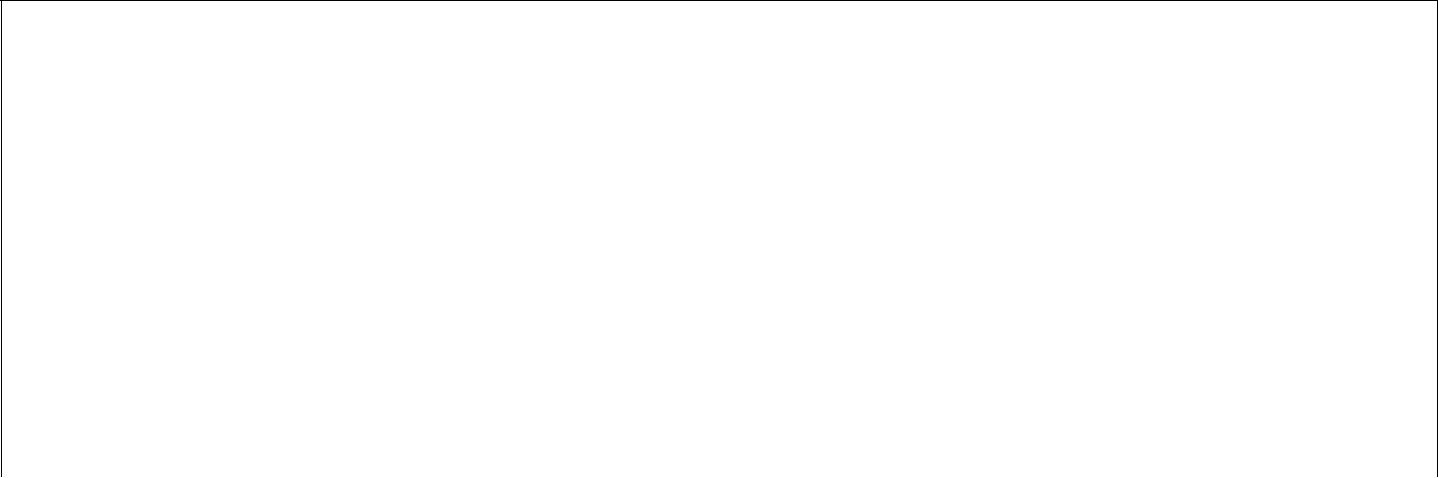 Распределение по годам обученияВиды внеаудиторной работы:выполнение домашнего задания;подготовка к концертным выступлениям;участие обучающихся в концертах, творческих мероприятиях и культурно-просветительской деятельности образовательного учреждения и др.Учебный материал распределяется по годам обучения - классам. Каждый класс имеет свои дидактические задачи, и объем времени, предусмотренный для освоения учебного материала.Требования по годам обученияУчебный предмет «Оркестровый класс» неразрывно связан с учебным предметом «Специальность», а также со всеми предметами дополнительной6предпрофессиональной общеобразовательной программы в области искусства «Народные инструменты».оркестровом исполнительстве так же, как и в сольном, необходимо сформировать определенные музыкально-технические знания, умения и навыки такие, как:сформированный комплекс умений и навыков в области коллективного исполнительства;знание оркестрового репертуара отечественных и зарубежных композиторов;знание основных направлений народной музыки;навыки по решению музыкально-исполнительских задач оркестрового исполнительства, обусловленных художественным содержаниемособенностями формы, жанра и стиля музыкального произведения.Данная программа отражает разнообразие репертуара, его академическую направленность и индивидуальный подход к каждому ученику. Содержание учебного предмета направлено на обеспечение художественно-эстетического развития личности и приобретения ею художественно-исполнительских знаний, умений и навыков.ПЕРВЫЙ ГОД ОБУЧЕНИЯ (5 класс)начале учебного года проводится организационное занятие, на котором назначаются концертмейстеры групп, дается информация о расписании занятий, плане и репертуаре концертных выступлений.Начинается изучение основных понятий: партия в оркестре, голосоведение, жест дирижера, ритмическая согласованность, единство штрихов, интонационная стройность.Работа над качеством звука и элементарной выразительностью музыкального исполнения. Изучение несложных народных произведений, произведений малой формы русских и зарубежных классиков, современных композиторов. Чтение несложных партий с листа.Годовые требованияЗа год оркестр должен изучить 4 – 5 произведений малых форм. Публичное выступление на концерте или участие в конкурсе предполагает исполнение 2-х разнохарактерных произведений малых форм.Примерная программа первого года обученияКотельников, В. «Под горою калина» (инструментовка Е.Альбицкой).Кофанов, А. «Полечка для Олечки».Р. н. п. «Во саду ли, в огороде».Р. н. п. «Ах вы, сени мои, сени».Бетховен, Л. «Экосез».7ВТОРОЙ ГОД ОБУЧЕНИЯ (6 класс)Закрепление и применение на практике навыков и знаний, полученных в инструментальных классах и классах ансамбля. Работа над метроритмом, качеством исполнения штрихов. Динамическое равновесие, звуковой баланс внутри групп, между группами. Работа над фразировкой. Понимание жанровых особенностей и характера исполняемых произведений.Изучение крупной формы (сюиты), произведений русских и современных композиторов. Чтение несложных партий с листа. Повторение пройденного материала.Годовые требованияЗа год оркестр должен изучить 4 – 5 произведений малых форм (миниатюры), 1 - 2 произведения крупной формы (сюиты). Зачетом может считаться публичное выступление на концерте или участие в конкурсе. Форма отчетности в 6 классе: контрольный урок или дифференцированный зачет в конце II полугодия.Примерная программа второго года обученияАндреев, В. «Грезы».Конов, В. «Попурри на темы из мультфильмов».Старокадомский, М. Рэгтайм на тему песни «Любитель рыболов».Товпеко, М. «Во кузнице».Шаинский, В. «Песня Чебурашки».ТРЕТИЙ ГОД ОБУЧЕНИЯ (7 класс)Усложнение репертуара. Работа над качеством звука и выразительностью музыкального исполнения. Работа над фразировкой, интонацией, сложными ритмами, штрихами.Изучение произведений для солирующего инструмента и оркестра.Чтение несложных партий с листа. Повторение пройденного материала.Годовые требованияЗа год оркестр должен изучить 3 – 4 произведений малых форм (миниатюры), 1 - 2 произведения крупной формы (сюиты) и 1 – 2 произведения для солирующего инструмента и оркестра. Зачетом может считаться публичное выступление на концерте или участие в конкурсе. Форма отчетности в 7 классе: контрольный урок или дифференцированный зачет в конце II полугодия.Примерная программа третьего года обученияТрояновский, Б. «Заиграй, моя волынка» для унисона балалаек и оркестра.Свиридов, Г. «Романс» из музыкальных иллюстраций к повести А.С. Пушкина «Метель».8Биберган, В. «Ария».Андерсон, Л. «Plink, plank, plunk».Куликов, П. Фантазия на тему р.н.п. «Ничто в полюшке, да, не колышется».ЧЕТВЕРТЫЙ ГОД ОБУЧЕНИЯ (8 класс)Продолжение работы над закреплением навыков игры в оркестре. Усложнение репертуара. Умение слушать музыку, исполняемую оркестром в целом и отдельные голоса партий произведения, в мелодическом и гармоническом соотношениях. Ориентироваться в звучании темы, сопровождения, подголосков и т.д. Уверенно знать свою партию и грамотно исполнять нотный текст в соответствии с художественной трактовкой произведения в целом.Изучение произведений крупной формы (концерта) для солирующего инструмента и оркестра.основе репертуара – народные обработки, произведения зарубежной и русской классики, современная музыка, популярные эстрадные произведения, лёгкие джазовые инструментальные обработки. Чтение несложных партий с листа. Повторение пройденного материала.Годовые требованияЗа год оркестр должен изучить 4 – 5 произведений малых форм (миниатюры), и 1 – 2 произведения крупной формы для солирующего инструмента и оркестра. Зачетом может считаться публичное выступление на концерте или участие в конкурсе. Форма отчетности в 8 классе: контрольный урок или дифференцированный зачет в конце II полугодия.Примерная программа четвертого года обученияСвиридов, Г. «Тройка» из музыкальных иллюстраций к повести А.С Пушкина «Метель».Цыганков, А. «Карело-финская полька».Р.н.п. «У всех мужья молодые» для голоса с оркестром (инструментовка.А.Ступиной).Товпеко, М. «Брянская плясовая».Куликов, П. Фантазия на тему р.н.п. «Липа вековая».ПЯТЫЙ ГОД ОБУЧЕНИЯ (9 класс)этом классе занимаются обучающиеся, которые целенаправленно готовятся к поступлению в среднее профессиональное образовательное учреждение.Совершенствование приобретенных ранее навыков и знаний коллективного музицирования, расширение исполнительских задач.9Программу необходимо построить так, чтобы она дала возможность развить у обучающегося все его технические и музыкальные потенциальные возможности, привести исполнительские и инструментальные навыки к предпрофессиональному уровню, необходимому для дальнейшего обучения в музыкальном колледже.Годовые требованияЗа год оркестр должен изучить 4 – 5 произведений малых форм (миниатюры), и 1 – 2 произведения крупной формы для солирующего инструмента и оркестра.Примерная программа пятого года обученияТовпеко, М. «Конь» (соло балалайки с оркестром).Сидоров, В. «Дружба» (для голоса и оркестра).Андреев, В. Р.н.п. «Светит месяц».Дербенко, Е. «Кубанская залихватская».Штраус, И. «Радецки-марш».Репертуарные спискиПроизведения для оркестра народных инструментовР.н.п. «Светит месяц» (инструментовка Д. Базанова, А. Чуйкова).Р.н.п. «Коробейники» (инструментовка А. Чуйкова).Р.н.п. «Заиграй моя волынка» для унисона балалаек (обр. Б. Трояновского).Р.н.п. «Цвели, цвели цветики» для балалайки с оркестром(инструментовка Д. Базанова).Р.н.п. «У зари-то, у зореньки» (обр. В. Глейхмана, исп. редакция П. Легенькова).Р.н.п. «Ах, вы, сени, мои сени» (инструментовка Д. Базанова).Р.н.п. «Ой, кабы Волга-матушка, да вспять побежала» (инструментовка Д. Базанова).Р.н.п. «Вспомни-вспомни» (исп. редакция П. Легенькова).Р.н.п. «Вечор ко мне девице» для балалайки с оркестром РНИ (обр. А. Шалова).Р.н.п. «Камаринская» для унисона балалаек и оркестра РНИ(инструментовка Д. Базанова).Р.н.п. «Выйду я на улицу» для баяна с оркестром РНИ (обр. Е. Дербенко).Р.н.п. «Как под яблонькой» для ансамбля народных духовых инструментов и оркестра РНИ.Р.н.п. «Прощай, радость» для вокалиста в сопровождении оркестра РНИ (инструментовка Д. Базанова).Р.н.п. «Ноченька» для вокалиста в сопровождении оркестра РНИ.Р.н.п. «Вдоль по Питерской» для вокалиста в сопровождении оркестраРНИ.10Р.н.п. «В сыром бору тропина» для хора в сопровождении оркестра РНИ.Р. н. т. «Смоленский гусачок» (обр. А. Широкова).Р. Н. п. «Молодка  молодая» (обр. Н. Фомина).Афанасьев, А. - Тростянский Е. Концертные вариации на тему из к/ф«Тени исчезают в полдень» для балалайки с оркестром РНИ ( исп. редакция П. Легенькова)Барток, Б. Венгерская народная песня из цикла фортепианных пьес «Детям».Белый, В. «Колыбельная».Биберган, В. «Ария».Бородин, Н. «Половецкие пляски» из оперы «Князь Игорь»(инструментовка Д. Базанова).Бизе, Ж. «Фарандола» из музыки к драме Доде «Арлезианка» (инструментовка Ю. Чернова).Будашкин, Н. «Лирическая сюита» I, IV части.Биксио, Ч. Песня любви (инструментовка Д. Базанова)Ботяров, Е. «Четыре пьесы», цикл:«Старинная песня»,«Родные просторы»,«Песня в полях»,«Деревенский перепляс».Булахов, П. «Свидание».Вахутинский, М. «Веселый наигрыш».Власов, В. «На ярмарке».Голиков, В. «Русский лирический» (инструментовка В. Короткова).Городовская, В. Фантазия на тему р.н.п. «Утушка луговая».Глиэр, Р. Вальс из балета «Медный всадник».Дербенко, Е. «Орловская лирическая».Джойс, А. «Осенний сон».Жарковский, Е. «Танец девушек».Зацарный, Ю. Кубанская фантазия «Брыньковский казачок».Коротков, В. «Фантазия на темы военных песен».Куликов, П. Фантазия на тему р.н.п. «Ничто в полюшке, да, не колышется» для оркестра РНИ.Куликов, П. Фантазия на тему р.н.п. «Липа вековая» для оркестра РНИ.Кисиленко, А. Вальс «В лесу».Конов, В. «Попурри на темы из мультфильмов».Легеньков, П. Фантазия на тему р. н.п. «Чернобровый-черноокий».Мусоргский, М. Вступление к опере «Хованщина» «Рассвет на Москва-реке».На Юн Кин «Новогодняя увертюра».Нестеров, А. «Вятская игрушка».Парцхаладзе М. «Танец девушек» из Болгарской сюиты.Свиридов, Г. «Тройка».Свиридов, Г. «Курские песни» (инструментовка Ю. Чернова).11Рахманинов, С. «Итальянская полька».Теодоракис, М. Увертюра» к народной опере «Квартал ангелов» (обработка В. Гаврилова).Тихомиров, Г. «Шуточная полька».Тихомиров, Б. «Смоленский наигрыш».Уэббер, Э.Л. «Close every door» (переложение П. Легенькова).Федоров, С. - Легеньков П. Р.н.п. «Тонкая рябина».Фроссини, П. «Веселый кабальеро».Хачатурян, А. «Танец с саблями» из балета «Спартак».Холминов, А. «Думка».Хромушин, О. Фантазия на темы романсов русских композиторов (инструментовка Д. Базанова, А. Чуйкова, П. Легенькова).Цветков, И. «Интермеццо».Чайковский, П. «Декабрь» из цикла «Времена года».Чайковский, П. «Танец маленьких лебедей».Чайковский, П. «Неаполитанская песенка».Чешская н. п. «Пастух» (обр. И. Обликина).Шалов, А. «Протяжная» (инструментовка Ю. Чернова).«Шведский народный танец» (обр. М. Красева).Шишкин, Н. Старинный русский романс «Слушайте, если хотите» (исполнительская редакция П. Легенькова).Шуман, Р. «Грезы».Шмитц, М. «Микки-Маус».Штраус, И. «Марш радетского полка».Штраус, И. «На охоте».Штраус, И. «В Павловском лесу».Штраус, И. «Полька-пиццикато» (инструментовка Ю. Чернова).Произведения для солиста в сопровождении оркестра народных инструментовБудашкин, Н. Концерт для домры с оркестром русских народных инструментов. I ч.Дербенко, Е. Фантазия для баяна с оркестром «Выйду на улицу» (переложение А.Чуйкова).Дербенко, Е. «Испанская фантазия» для балалайки с оркестром(инструментовка Д. Базанова).Ласт, Д. «Одинокий пастух» (переложение для флейты с оркестром РНИ П. Легенькова).Николаевский, М. Романс для голоса с оркестром «Под дугой колокольчик поет» (обр. П. Легенькова).Николаевский, М. Романс для голоса с оркестром «Поцелуй же меня, моя душечка» (обр. П.Легенькова).Темнов, В. «Веселая кадриль» для балалайки с оркестром (обр. А. Чуйкова, П. Легенькова).12Произведения для хора и оркестраАедоницкий, П. «Добрая столица» (инструментовка Д. Базанова).Арсеев, И. «Оставайтесь до новой весны» (инструментовка П. Легенькова).Гречанинов, А. «Призыв весны» (обр. П. Легенькова).Глинка, М. «Славься» хор из оперы «Иван Сусанин».Голиков, В. «Россия» (инструментовка Д. Базанова).Дунаевский, И. «Моя Москва» (обр. П. Легенькова).Киселев, А. «Ночь тиха», «Сеем, веем, посеваем», «Рождество Христово», «Вселенная веселися», «Святая ночь».Калныньш, А. «Музыка» (инструментовка П. Легенькова).Подгайц, Е. «Москва, как много в этом звуке» (обр. Д. Базанова).Сибирский, В. «Благодарим, солдаты, вас!» (инструментовка П. Легенькова).Струве, Г. «Моя Россия» (обр. П. Легенькова).Шаинский, В. «Звучит Москва» (инструментовка Д. Базанова).III.   ТРЕБОВАНИЯ К УРОВНЮ ПОДГОТОВКИ ОБУЧАЮЩИХСЯЗа время обучения в оркестровом классе у обучающихся должен быть сформирован комплекс знаний, умений и навыков, необходимых для коллективного музицирования, а именно:научиться понимать дирижёрские жесты;прочитать несложную оркестровую партию с листа;слушать и понимать музыку, исполняемую оркестром в целом и группами, слышать тему, подголоски, сопровождение;исполнять свою партию в оркестровом коллективе в соответствии с замыслом композитора и требованиями дирижёра;аккомпанировать солисту;знать состав оркестра;уметь грамотно проанализировать исполняемое оркестровое произведение;творчески применять в коллективном музицировании музыкально-исполнительские навыки, полученные в классах по специальности.Знания и умения, полученные обучающимися в оркестровом классе, необходимы выпускникам впоследствии для участия в различных непрофессиональных творческих музыкальных коллективах, а также для дальнейших занятий в оркестровых классах профессиональных учебных заведений.IV.	ФОРМЫ И МЕТОДЫ КОНТРОЛЯ, СИСТЕМА ОЦЕНОКАттестация: цели, виды, форма, содержание Основными видами контроля успеваемости являются:текущий контроль успеваемости обучающихся;13промежуточная аттестация;итоговая аттестация.Каждый вид контроля имеет свои цели, задачи, формы.Текущий контроль успеваемости направлен на поддержание учебной дисциплины, выявление отношения, обучающегося к изучаемому предмету, осуществляется через 3 - 4 урока в форме сдачи партий (индивидуально) на групповых занятиях.На основании результатов текущего контроля выводятся оценки в первом и втором полугодии.Промежуточная аттестация - контрольные уроки или зачеты в конце второго полугодия. Каждому из обучающихся оркестрового класса выставляется оценка за освоение необходимых исполнительских навыков, полученных ими в процессе работы. При этом учитывается общее развитее ученика, его активность, соблюдение оркестровой дисциплины.Выступление оркестра на концертах, фестивалях и конкурсах рассматривается как вид промежуточной аттестации.Итоговая аттестация - зачет в выпускном 8 классе (16 полугодие).Критерии оценокДля аттестации обучающихся разработана система, включающая методы контроля, позволяющая оценить приобретенные знания, умения и навыки.Критерии оценивания исполнительских навыков в оркестреВыполнение всех вышеперечисленных требований к исполнительским навыкам, а также передача характера произведения и замысла композитора - оценивается на «пять».Исполнение с незначительными погрешностями в отдельном пункте, которые не влекут за собой искажение общего впечатления - оценивается на«четыре».14Исполнение с остановками, с невыразительной фразировкой, текстовыми ошибками - оценивается удовлетворительно «три».Серьезные недостатки в исполнении партии оцениваются неудовлетворительно «два». В этом случае ученику предлагается доучить и пересдать партии в назначенную комиссией дату.Система оценочных средств призвана обеспечивать оценку качества приобретенных выпускниками знаний, умений и навыков, а также степень готовности обучающихся выпускного класса к возможному продолжению профессионального образования в области музыкального искусства.Контрольные требования на разных этапах обучениякаждым годом обучения требования к знаниям и умениям повышаются. Требование к объёму знаний, соответствующих году обучения:теоретические сведения о музыке,сложность и разнообразие нотной записи (мелодического и ритмического рисунка), ключевых знаков и других специфических символов,музыкальные термины,разнообразие форм и жанров,основные исполнительские категории.Требования к объему умений, соответствующих году обучения:ритмичность,аппликатура,хороший звук,соответствие темпа,правильная (убедительная) фразировка.V.   МЕТОДИЧЕСКИЕ РЕКОМЕНДАЦИИ ПРЕПОДАВАТЕЛЯММетодические рекомендации педагогическим работникамРабота руководителя оркестрового класса распределяется по следующим этапам: изучение произведений по партитуре и подготовка к работе с оркестром (в частности, подготовка партий), проведение учебных занятий по группам, сводных занятий, а также репетиций и концертов.Работа оркестрового класса в течение учебного года проводится по заранее намеченному плану. В плане указывается репертуар для изучения на текущий год, определяется примерное количество выступлений оркестра. При этом учитываются возможности учеников, подготовленность к занятиям в оркестре обучающихся разных классов. Неоправданное завышение программы препятствует прочному усвоению обучающимися навыков оркестровой игры, ведет к перегрузке и снижает интерес к занятиям.репертуар оркестрового класса необходимо включать произведения русской, советской и зарубежной музыкальной литературы различных жанров и15форм. Большое воспитательное значение имеет работа над полифонией (обработка народных песен, оригинальные сочинения полифонического склада).Репертуарный список включает в себя следующие разделы:произведения для оркестра народных инструментов;произведения для солиста в сопровождении оркестра;произведения для хора и оркестра народных инструментов.Репертуарный список не является исчерпывающим. Руководитель оркестрового класса может по своему усмотрению пополнять его новыми, вновь издаваемыми сочинениями, соответствующими музыкально - исполнительским возможностям обучающихся, обрабатывать и делать переложения произведений для того состава оркестра, который имеется в школе.течение года руководитель оркестрового класса должен подготовить с коллективом 4 – 5 разнохарактерных произведений, которые рекомендуется исполнять в различных концертах. В целях более продуктивной работы и подготовки большего количества произведений целесообразна организация разучивания оркестровых партий с помощью педагогов народного отдела.Методические рекомендации по вопросам организации оркестраСоздание оркестра необходимо начинать на основе действующих в школе различных народных составов. Посещать занятия оркестра рекомендуется всем обучающимся средних и старших классов, независимо от их способностей и подготовленности, тем более, что у многих, обучающихся уже есть достаточный опыт коллективного музицирования в классе ансамбля.Оркестр формируются из обучающихся 5-х–8-х(9-х) классов.При создании оркестра необходимо учитывать, что каждый инструмент в оркестре должен выполнять определённую функцию: вести мелодию, аккомпанировать ей или давать басовую основу. Состав оркестровых групп может в той или иной степени варьироваться, изменяться, но структурная и функциональная основа остаётся незыблемой.практике определился наиболее употребительный и хорошо звучащий состав оркестра: домра малая I, домра малая II, домра альт I, домра альт II, домра бас, балалайка прима, балалайка секунда, балалайка альт, балалайка контрабас, баян, ударные инструменты.Иногда можно вводить в партитуру оркестра такие инструменты, как рояль, электроинструменты.Обычно руководитель испытывает большие трудности при формировании басовой партии оркестра. В школах искусств и в музыкальных школах нет специального обучения на балалайке контрабас, на домре бас, поэтому дирижёр16должен заранее готовить исполнителей партии баса. Рекомендуется обучать игре на этих инструментах учащихся с хорошими ритмическими данными.ряде школ для развития и расширения оркестрового класса практикуется обучение баянистов и аккордеонистов на струнных народных инструментах в порядке ознакомления.Поскольку состав оркестра в большинстве школ ежегодно изменяется, следует в начале года выбирать для разучивания произведения более лёгкие и доступные, что поможет новичкам влиться в оркестр.Необходимо, чтобы все обучающиеся принимали активное участие в организации и проведении занятий. В начале учебного года в оркестре должен быть избран староста. В его функции входит назначение дежурных на каждую репетицию, наблюдение за дисциплиной, чистотой и порядком в классе, и на репетициях. Следует избрать библиотекаря. Он должен своевременно обеспечивать партиями участников оркестра, следить за сохранностью нотного материала.Посещения обучающимися занятий оркестра нельзя возлагать только на руководителя. Контроль педагога по специальности за посещаемостью учеником оркестра и его успехами, а также помощь ему в работе над оркестровыми партиями, способствует повышению уровня работы в целом. Поэтому во многом от того, как педагоги по специальности относятся к оркестровым занятиям, зависит общая результативность работы школьного оркестра.Участие в оркестре – это хорошая проверка насколько прочно усваивается постановка, навыки игры, развита самостоятельность, самоконтроль обучающихся, как сформированы навыки чтения с листа, аппликатурное мышление, профессиональное отношения к исполняемому произведению: динамика, выразительность штрихов и т.д.Заинтересованность педагога должна проявляться и в чисто профессиональной помощи.Укомплектовывать оркестр необходимо таким образом, чтобы в каждой группе было такое количество обучающихся, которое не нарушило бы закономерностей общего звучания всего оркестра. Не следует зачислять в группу первых домр и балалаек только сильных обучающихся, а также отбирать по возрастному принципу. В каждой группе оркестра должны быть более сильные ученики, которые смогли бы быть примером для остальных обучающихся.Очень важно в школьном оркестре присутствие педагогов – иллюстраторов. Личный пример всегда более действенен. Педагоги, обычно, несут функцию концертмейстеров группы. Участие педагогов в школьном оркестре укрепляет дисциплину, приближая обстановку репетиции к условиям игры в профессиональных коллективах, расширяет репертуарные возможности оркестра.17Методика работы с оркестром в школьном учрежденииРабота с оркестром имеет свою специфику и закономерности. В тоже время она идентична методике работы с обучающимися в специальных классах, так как на занятиях с оркестром ведётся та же тщательная работа над ритмом, динамикой, музыкальной фразой, текстом.На репетициях необходимо воспитывать навыки:рассредоточить внимание (способность одновременно видеть нотыруку дирижёра);понимать дирижёрский жест;слушать и понимать музыку, исполняемую оркестрам в целом, группами, слышать тему, подголоски, сопровождение.Работу над тем или иным произведением можно подразделить на ряд этапов:ознакомление с музыкальным произведением;выбор выразительных средств и изучение музыкально-техническихприёмов;работа над музыкальными образами;подготовка к выступлению на эстраде.Этапы работы над произведением.Ознакомление с музыкальным произведением обычно происходит в присутствии всех участников оркестра. Педагог рассказывает об авторе, эпохе,котором он жил и работал. Анализируя музыкальное произведение, рассказывает сначала об общем характере музыки, об эмоциональном содержании, затем переходит к характеристике тематического материала.После этого предлагает оркестру исполнить пьесу с листа целиком. Если произведение технически сложное, то можно сыграть в более сдержанном темпе, не теряя характера, исполняя динамические оттенки.На втором этапе выбираются выразительные средства и изучаются музыкально – технические приемы. Характерная черта этапа – кропотливая работа над небольшими частями произведения, отдельными его фразами, интонациями, штрихами.Следующий этап - работа над музыкальными образами. Сложность этого периода заключается в том, что занятия проводятся всем коллективом. Необходимо приучать ребят внимательно слушать отдельных исполнителей или группы исполнителей в то время, когда остальные не играют. Руководитель должен говорить конкретно, немногословно, не перегружая многими замечаниями и задачами. Вынужденное временное бездействие остальных оркестрантов не должно продолжаться долго, так как это утомляет.этому периоду произведение должно быть уже достаточно знакомо, овладение основными техническими трудностями, в основном, завершено. Эти обстоятельства важны для сокращения вынужденных минут бездействия.18Характерная особенность этого периода - исполнение более крупных частей пьес. Чаще проигрывается произведение целиком. Если пьеса быстрая, то темпы берутся более близкие к авторскому указанию. Если в пьесе есть музыкальная фраза, которую играет солист, то оркестр лишь аккомпанирует, и все внимательно слушают его. Можно предложить сыграть эту фразу без солиста, а затем с ним. Уместно напомнить, что, играя в нюансе пиано, оркестр должен звучать так же хорошо, как и при игре в нюансе форте. На последних репетициях перед выступлением на эстраде рекомендуется чаще проигрывать всё произведение целиком в указанном темпе. Даже если что-то ещё и не получается, то останавливаться не следует. Неудавшиеся места можно, в дальнейшем, поучить отдельно.Выступление на эстраде, к которым оркестр так долго готовится, всегда является большой радостью и праздником для учащихся. Поэтому их надо устраивать чаще. Для некоторых обучающихся музыкальных школ выступления в оркестре на открытых концертах являются единственной возможностью выступать публично. Эти выступления не только доставляют им радость, но и рождают чувство удовлетворенности, когда дети видят результаты своего труда, его общественную значимость.После каждого выступления оркестра на эстраде необходимо тщательно (педагогам совместно с обучающимися) проанализировать игру на концерте, выявить все положительные и отрицательные стороны этого выступления и наметить пути к улучшению своей игры. Только на основе контроля и самокритичности можно надеяться на успехи в дальнейшей музыкальной деятельности обучающихся.Рекомендации по организации самостоятельной работы обучающихсяОбучающийся должен тщательно выучить свою индивидуальную партию, обращая внимание не только на нотный текст, но и на все авторские указания, после чего следует переходить к репетициям с партнерами по оркестру. После каждого урока необходимо вновь репетировать, чтобы исправить указанные руководителем недостатки в игре. Следует отмечать в нотах ключевые моменты, важные для достижения наибольшей синхронности звучания, а также звукового баланса между группами инструментов.VI.   СПИСКИ НОТНОЙ И МЕТОДИЧЕСКОЙ ЛИТЕРАТУРЫ Учебно-методическая литератураАверин, В. История исполнительства на русских народных инструментах: курс лекций / В. Аверин. – Красноярск: КрасГУ, 2002.Акимов, Ю. Школа игры на баяне / Ю. Акимов. – М.: Советский композитор, 1989.Александров, А. Школа игры на трехструнной домре / А. Александров.–М.: Музыка, 1990.19Басурманов, А. Справочник баяниста / под общ. ред. Н. Чайкина - 2-е изд., испр. и доп. – М.: Советский композитор, 1986.Басурманов, А. Самоучитель игры на баяне / А. Басурманов. – М.: Советский композитор, 1981.Буданков, О. Практический курс игры на русских народных духовых и ударных инструментах / О.Буданков, М.Вахутинский, В.Петров. – М.: Музыка,1991.Дорожкин, А. Самоучитель игры на балалайке / А. Дорожкин. – М.: Изд. Музыка, 1982.Илюхин, А. Самоучитель игры на балалайке / А. Илюхин. – М.: Музыка,1980.Информационный бюллетень «Народник» № 1-58 / ред.-сост. В. Новожилов, В. Петров. – М.: Музыка, 1998-2007.Имханицкий, М. История исполнительства на русских народных инструментах: учеб. пособие для вузов и уч-щ / М. Имханицкий. – М.: Изд-во РАМ им. Гнесиных, 2002.Имханицкий, М. И. Становление струнно-щипковых народных инструментов в России: учебное пособие / М. Имханицкий – М.: РАМ им. Гнесиных, 2008.Каргин, А. Работа с самодеятельным оркестром русских народных инструментов / А. Каргин. – М.: Музыка, 1982.Крылова, Г. Азбука маленького баяниста. Для начального обучения игре на баяне детей 6-8 лет: учебно-методическое пособие для преподавателей и учащихся детских музыкальных школ: в 2 ч. Ч. 1. Пособие для учителя / Г. И. Крылова. – М.: ВЛАДОС-ПРЕСС, 2010.Нечепоренко, П. Школа игры на балалайке / П. Нечепоренко, В. Мельников. – М.: Музыка, 2004.Пересада, А. Справочник домриста / А. Пересада. – Краснодар: 1993.Семенов, В. Современная школа игры на баяне / В. Семенов. – М.: Музыка,2003.Чунин, В. Школа игры на трехструнной домре / В.Чунин. – М.: Музыка,2000.Чунин, В. Современный русский народный оркестр: методическое пособие для руководителей самодеятельных коллективов / В.Чунин. – М.: Музыка, 1981.Имханицкий, М. У истоков русской народной оркестровой культуры / М.Имханицкий. - М.: РАМ им. Гнесиных,1984.Готлиб, А.Первые уроки ансамбля / А. Готлиб. -  М.:1973Тихонов, Б. Самодеятельное народно – инструментальное исполнительство в школе. Музыкальное воспитание в школе / Б. Тихонов. - М.: Музыка, 1977.Рязанов, В. Русские народные инструментальные ансамбли / В.Рязанов. -М.: Музыка, 1977.Имханицкий, М. Дуэт баянистов. Вопросы теории и практики / М. Имханицкий, А. Мищенко. - М.: РАМ им. Гнесиных, 2004.Ризоль, Н. Очерки о работе в ансамбле / Н. Ризоль. - М.: 1986.20Нотная литератураГородовская, В. Испанский сувенир, рапсодия для о.р.н.и. / В.Городовская, В.Пешняк. – М.: Музыка, 2001.Яценко, И. Детские пьесы для ансамбля и оркестра русских народных инструментов / И. Яценко. – М.: Кларентианум, 1999.Дербенко, Е. Произведения для оркестра русских народных инструментов / Е.Дербенко; сост. Е. Павловская. – Курган: Мир нот, 1993.Дербенко, Е. Русский народный ансамбль. Вып. 1. / Е.Дербенко; сост. Е. Павловская. – Курган, 1998.Дербенко, Е. Лирическая миниатюра, Суматоха (кадриль). Серия «Русский инструментальный ансамбль». Вып. 2. / Е.Дербенко; сост. Е. Павловская. – Курган: Мир нот, 1998Дербенко, Е. Русский народный ансамбль. Вып. 3./ Е. Дербенко; сост. Е. Павловская. – Курган, 1998.Дербенко, Е. Русский народный ансамбль. Вып. 4. / Е.Дербенко; сост. Е. Павловская. – Курган, 1998.Играет ансамбль русских народных инструментов «Ваталинка» / сост. В. Петухов. – Тюмень: Полиграфист, 1998Играет Уральский государственный русский народный оркестр под управлением Л. Шкарупы. Произведения Г. Шендерева, Г. Динику, С. Сиротина.– Екатеринбург: АСБАУ, 1997.Колокольчики-бубенчики: педагогический репертуар для детского оркестра. – СПб.: Композитор, 2003.Репертуар школьного оркестра русских народных инструментов. – Л.: Музыка, 1988.Репертуар школьного оркестра русских народных инструментов / сост. В. Цветков. – Л.: Музыка, 1989.Ушенина, Т. Аранжировки для оркестра баянистов – аккордеонистов. Даугавпилский оркестр аккордеонистов (Латвия). Вып.1,2. / Т. Ушенина. – СПб.: Композитор, 2008.5-8 классы9 классСрок обучения/количество часовСрок обучения/количество часовКоличество часовКоличество часовКоличество часовКоличество часов(общее на 4 года)(в год)Максимальная нагрузка396 часов82,5 часовКоличество часов на аудиторную264 часа66 часовнагрузкуКоличество часов на внеаудиторную132 часа16,5 часов(самостоятельную) работуКласс123456789Продолжительность учебных----3333333333занятий(в неделях)Количество часов на аудиторные----22222занятия (в неделю)Количество часов на----11111самостоятельные занятия (внеделю)№Критерии оцениванияПоказателип/пКритерии оцениванияПоказателип/п1.Умение играть вВести  свою  партию,  слушать  общее  звучаниеВести  свою  партию,  слушать  общее  звучаниеВести  свою  партию,  слушать  общее  звучаниеоркестреоркестра.   Нотный   текст,   ритм,   метр,   точноеоркестра.   Нотный   текст,   ритм,   метр,   точноеоркестра.   Нотный   текст,   ритм,   метр,   точноеисполнение   штрихов,   динамические   оттенки,исполнение   штрихов,   динамические   оттенки,исполнение   штрихов,   динамические   оттенки,фразировка,  целостность  формы.  Отношение  кфразировка,  целостность  формы.  Отношение  кфразировка,  целостность  формы.  Отношение  кисполняемому произведению.исполняемому произведению.2.УровеньТехническаяоснащенность,соответствиеисполнительскогоисполняемого произведения стилю и жанру.исполняемого произведения стилю и жанру.исполняемого произведения стилю и жанру.мастерства3.Исполнительская воляУмение  донести  до  слушателя  художественныйУмение  донести  до  слушателя  художественныйУмение  донести  до  слушателя  художественныйсмысл произведения.смысл произведения.